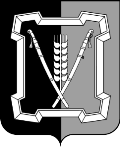 АДМИНИСТРАЦИЯ  КУРСКОГО  МУНИЦИПАЛЬНОГО  ОКРУГАСТАВРОПОЛЬСКОГО КРАЯП О С Т А Н О В Л Е Н И Е09 ноября 2021 г.                           ст-ца Курская                                        № 1337	О внесении изменений в муниципальную программу Курского муниципального округа Ставропольского края «Развитие малого и среднего бизнеса, потребительского рынка, снижение административных барьеров», утвержденную постановлением администрации Курского муниципального округа Ставропольского края от 07 декабря 2020 г. № 17В соответствии с решением Совета Курского муниципального округа Ставропольского края от 28 сентября  2021 г. № 269 «О внесении изменений в решение Совета Курского муниципального округа Ставропольского края от 10 декабря 2020 г. № 77 «О бюджете Курского муниципального округа Ставропольского края на 2021 год и плановый период 2022 и 2023 годов», в связи с корректировкой объемов бюджетного финансированияадминистрация Курского муниципального округа Ставропольского краяПОСТАНОВЛЯЕТ:1. Утвердить прилагаемые изменения, которые вносятся в муниципальную программу Курского муниципального округа Ставропольского края  «Развитие малого и среднего бизнеса, потребительского рынка, снижение административных барьеров», утвержденную постановлением администрации Курского муниципального округа Ставропольского края от 07 декабря  2020 г. № 17. 2. Отделу по организационным и общим вопросам администрации Курского муниципального округа Ставропольского края официально обнародовать настоящее постановление на официальном сайте администрации Курского муниципального округа  Ставропольского края в информационно-теле-коммуникационной сети «Интернет».3. Настоящее постановление вступает в силу со дня его официального обнародования на официальном сайте администрации Курского муниципального округа Ставропольского края в информационно-телекоммуни-кационной сети «Интернет» и распространяется на правоотношения, возникшие с 28 сентября 2021 г.Глава Курскогомуниципального округа Ставропольского края                                                                  С.И.КалашниковИЗМЕНЕНИЯ, которые вносятся в муниципальную программу Курского муниципального округа Ставропольского края «Развитие малого и среднего бизнеса, потребительского рынка, снижение административных барьеров»1. В паспорте муниципальной программы Курского муниципального округа Ставропольского края «Развитие малого и среднего бизнеса, потребительского рынка, снижение административных барьеров» (далее - Программа) позицию «Объемы и источники финансового обеспечения Программы» изложить в следующей редакции:«объем финансового обеспечения Программы за счет средств бюджета Курского муниципального округа Ставропольского края (далее - местный бюджет) составит 33400,21 тыс. рублей, в том числе по годам:в 2021 году - 11365,65 тыс. рублей;в 2022 году - 11017,28 тыс. рублей;в 2023 году - 11017,28 тыс. рублей.Финансовое обеспечение может уточняться  при формировании и внесении изменений в местный бюджет на соответствующий финансовый год».2. В приложении № 2 «Подпрограмма «Снижение административных барьеров, оптимизация и повышение качества предоставления государственных и муниципальных услуг» муниципальной программы Курского муниципального округа Ставропольского края «Развитие малого и среднего бизнеса, потребительского рынка, снижение административных барьеров» к Программе (далее для целей настоящего пункта - Подпрограмма) в паспорте Подпрограммы позицию «Объемы и источники финансового обеспечения Подпрограммы» изложить в следующей редакции:«объем финансового обеспечения Подпрограммы за счет средств бюджета Курского муниципального округа Ставропольского края (далее - местный бюджет) составит 32806,7 тыс. рублей, в том числе по годам:в 2021 году - 10972,14 тыс. рублей;в 2022 году - 10917,28 тыс. рублей;в 2023 году - 10917,28 тыс. рублей.Финансовое обеспечение может уточняться  при формировании и внесении изменений в местный бюджет на соответствующий финансовый год».3. Приложение № 6 к Программе изложить в редакции согласно приложению к настоящим изменениям.Заместитель главы администрацииКурского муниципального округа Ставропольского края                                                                     О.В.БогаевскаяОБЪЕМЫ И ИСТОЧНИКИФИНАНСОВОГО ОБЕСПЕЧЕНИЯ МУНИЦИПАЛЬНОЙ ПРОГРАММЫ КУРСКОГО МУНИЦИПАЛЬНОГО ОКРУГА СТАВРОПОЛЬСКОГО КРАЯ «РАЗВИТИЕ МАЛОГО И СРЕДНЕГО БИЗНЕСА, ПОТРЕБИТЕЛЬСКОГО РЫНКА, СНИЖЕНИЕ АДМИНИСТРАТИВНЫХ БАРЬЕРОВ» <*>_____________________<*> Далее в настоящем Приложении используется сокращение - Программа23УТВЕРЖДЕНЫпостановлением администрацииКурского муниципального округаСтавропольского краяот 09 ноября 2021 г.  № 1337Приложение к изменениям, которые вносятся в муниципальную программу Курского муниципального округа Ставропольского края «Развитие малого и среднего бизнеса, потребительского рынка, снижение административных барьеров» «Приложение № 6к муниципальной программе Курского муниципального округа Ставропольского края «Развитие малого и среднего бизнеса, потребительского рынка, снижение административных барьеров»№ п/пНаименование Программы,подпрограммы Программы,основного мероприятияподпрограммы ПрограммыИсточники финансового обеспечения по ответственному исполнителю, соисполнителю Программы,  подпрограммы Программы, основному мероприятию подпрограммы ПрограммыОбъемы финансового обеспечения по годам (тыс. рублей)Объемы финансового обеспечения по годам (тыс. рублей)Объемы финансового обеспечения по годам (тыс. рублей)№ п/пНаименование Программы,подпрограммы Программы,основного мероприятияподпрограммы ПрограммыИсточники финансового обеспечения по ответственному исполнителю, соисполнителю Программы,  подпрограммы Программы, основному мероприятию подпрограммы Программы2021202220231234561.Программа, всего                                             11365,5411017,2811017,28в том числе:средства бюджета Курского муниципального округа Ставропольского края (далее - местный бюджет)11365,5411017,2811017,28в т.ч. предусмотренные:администрации Курского муниципального округа Ставропольского края (далее - администрация)393,40100,00100,00123456муниципальному казенному учреждению Курского муниципального округа Ставропольского края «Многофункциональный центр предоставления государственных и муниципальных услуг» (далее - МФЦ)10972,1410917,2810917,282.Подпрограмма  «Развитие и поддержка малого и среднего бизнеса, развитие потребительского рынка» Программы (далее для целей настоящего пункта - Подпрограмма), всего393,40100,00100,00в том числе:средства местного бюджета,393,40100,00100,00в т.ч. предусмотренные:администрации393,40100,00100,00в том числе следующее основное мероприятие:2.1.Совершенствование деятельности администрации по поддержке малого и среднего бизнеса, всего393,40100,00100,00в том числе:средства местного бюджета,393,40100,00100,00в т.ч. предусмотренные:администрации393,40100,00100,003.Подпрограмма «Снижение административных барьеров, оптимизация и повышение качества предоставления государственных и муниципальных услуг» Программы (далее для целей настоящего пункта - Подпрограмма), всего10972,1410917,2810917,28в том числе:123456средства местного бюджета,10972,1410917,2810917,28в т.ч. предусмотренные:МФЦ10972,1410917,2810917,28в том числе следующее основное мероприятие:3.1.Повышение доступности государственных и муниципальных услуг, предоставляемых по принципу «одного окна», всего10972,1410917,2810917,28в том числе:средства местного бюджета,10972,1410917,2810917,28в т.ч. предусмотренные:МФЦ10972,1410917,2810917,28».